Al-Nahrain University                                                              MSc Class 	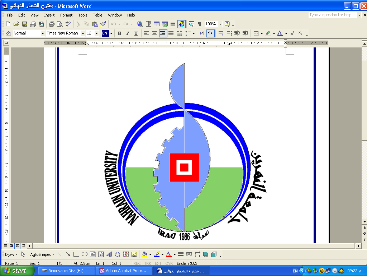 College of Biotechnology                                                          1st Semester                                                                                                    2nd Trial/2019-2020اسم الطالب: علي قحطان كاظمالمعدل: 82.833            معاون العميد للشؤون العلميةم.د ياسين اسماعيل عمران              SubjectGradeAdvance Secondary Metabolites GoodVaccine TechnologyV. GoodAdvance ImmunologyV. Good